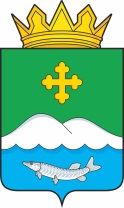 Дума Белозерского муниципального округаКурганской областиРЕШЕНИЕот 25 ноября 2022 года № 257с. БелозерскоеОб утверждении отчета об исполнении бюджетаНоводостоваловского сельсовета за 6 месяцев 2022 годаЗаслушав отчет об исполнении бюджета Новодостоваловского сельсовета за 6 месяцев 2022 года, Дума Белозерского муниципального округаРЕШИЛА:1. Утвердить отчет об исполнении бюджета Новодостоваловского сельсовета за 6 месяцев 2022 года по доходам в сумме 4228,1 тыс. руб. и расходам в сумме 4260,7 тыс. руб., превышение расходов над доходами (дефицит бюджета) Новодостоваловского сельсовета в сумме 32,6 тыс. руб.2. Утвердить источники внутреннего финансирования дефицита бюджета Новодостоваловского сельсовета за 6 месяцев 2022 года согласно приложению 1 к настоящему решению.3. Утвердить распределение бюджетных ассигнований по разделам, подразделам классификации расходов бюджета Новодостоваловского сельсовета на 2022 год согласно приложению 2 к настоящему решению.4. Утвердить ведомственную структуру расходов бюджета Новодостоваловского сельсовета на 2022 год согласно приложению 3 к настоящему решению.5. Утвердить программу муниципальных внутренних заимствований Новодостоваловского сельсовета на 2022 год согласно приложению 4 к настоящему решению.6. Разместить настоящее решение на официальном сайте Администрации Белозерского муниципального округа в информационно-коммуникационной сети Интернет.Председатель ДумыБелозерского муниципального округа                                                              П.А. МакаровГлаваБелозерского муниципального округа                                                              А.В. ЗавьяловПриложение 1к решению Думы Белозерского муниципального округа от 25 ноября 2022 года № 257 «Об утверждении отчета об исполнении бюджета Новодостоваловского сельсовета за 6 месяцев 2022 года»Источники внутреннего финансирования дефицита бюджета Новодостоваловского сельсовета за 2022 год(тыс. руб.)Приложение 2к решению Думы Белозерского муниципального округа от 25 ноября 2022 года № 257«Об утверждении отчета об исполнении бюджета Новодостоваловского сельсовета за 6 месяцев 2022 года»Распределение бюджетных ассигнований по разделам и подразделам классификации расходов бюджета Новодостоваловского сельсовета на 2022 год.(тыс. руб.)Приложение 3к решению Думы Белозерского муниципального округаот 25 ноября 2022 года № 257 «Об утверждении отчета об исполнении бюджета Новодостоваловского сельсовета за 6 месяцев 2022 года»Ведомственная структура расходов бюджета Новодостоваловского сельсовета 
на 2022 годПриложение 4к решению Думы Белозерского муниципального округа от 25 ноября 2022 года № 257 «Об утверждении отчета об исполнении бюджета Новодостоваловского сельсовета за 6 месяцев 2022 года»Программа муниципальных внутренних заимствований Новодостоваловского сельсовета на 2022 год(тыс. руб.)Код бюджетной классификации РФВиды государственных заимствованийПлан на годИсполнение% исполнения за годИсточники внутреннего финансирования профицита бюджета0-32,6из них:01050000000000000Изменение остатков средств на счетах по учету средств бюджета-32,6001050201000000510Увеличение прочих остатков денежных средств бюджетов поселений-7165,6-4228,159,001050201000000610Уменьшение прочих остатков денежных средств бюджетов поселений7165,64260,759,5Всего источников финансирования дефицита бюджета0-32,60Наименование РзПРплан на годисполнение за год% исполненияОБЩЕГОСУДАРСТВЕННЫЕ ВОПРОСЫ011611,8985,361,1Функционирование высшего должностного лица субъекта Российской Федерации и муниципального образования0102280,0109,539,1Функционирование Правительства Российской Федерации, высших исполнительных органов государственной власти субъектов Российской Федерации, местных администраций01041331,8875,865,8Другие общегосударственные вопросы01130,0070,007100,0НАЦИОНАЛЬНАЯ ОБОРОНА02112,065,758,6Мобилизационная и вневойсковая подготовка0203112,065,758,6НАЦИОНАЛЬНАЯ БЕЗОПАСНОСТЬ И ПРАВООХРАНИТЕЛЬНАЯ ДЕЯТЕЛЬНОСТЬ031566,8837,253,4Обеспечение пожарной безопасности03101566,8837,253,4НАЦИОНАЛЬНАЯ ЭКОНОМИКА04387,5192,749,7Общеэкономические вопросы040141,50,00,0Дорожное хозяйство (дорожные фонды)0409308,0192,762,6Другие вопросы в области национальной экономики041238,00,00,0ЖИЛИЩНО - КОММУНАЛЬНОЕ ХОЗЯЙСТВО05113,01,51,3Благоустройство0503113,01,51,3КУЛЬТУРА, КИНЕМАТОГРАФИЯ083374,52178,364,5Культура0801385,7290,375,2Другие вопросы в области культуры, кинематографии 08042988,81888,063,2ИТОГО РАСХОДОВ7165,64260,759,5Наименование бюджетополучателей и расходов бюджетной классификацииРаспРаздел,подразделЦСВРПлан на годисполнение% исполненияАдминистрация Новодостоваловского сельсовета0997165,64260,759,5ОБЩЕГОСУДАРСТВЕННЫЕ ВОПРОСЫ09901001611,8985,361,1Функционирование высшего должностного лица субъекта Российской Федерации и муниципального образования0990102280,0109,539,1Не программное направление деятельности органов власти местного самоуправления09901027100000000280,0109,539,1Обеспечение функционирования Главы муниципального образования09901027110000000280,0109,539,1Глава муниципального образования09901027110083010280,0109,539,1 Расходы на выплату персоналу в целях обеспечения выполнения функций государственными (муниципальными) органами, казенными учреждениями, органами управления государственными внебюджетными фондами09901027110083010100280,0109,539,1Функционирование Правительства Российской Федерации, высших исполнительных органов государственной власти субъектов Российской Федерации, местных администраций09901041331,8875,865,8Не программное направление деятельности органов власти местного самоуправления099010471000000001331,8875,865,8Обеспечение деятельности местной администрации099010471300000001331,8875,865,8Центральный аппарат099010471300830401331,8875,865,8Расходы на выплату персоналу в целях обеспечения выполнения функций государственными (муниципальными) органами, казенными учреждениями, органами управления государственными внебюджетными фондами09901047130083040100944,2555,058,8Закупка товаров, работ и услуг для обеспечения государственных (муниципальных) нужд09901047130083040200386,6320,382,9Иные бюджетные ассигнования099010471300830408001,00,655,5Другие общегосударственные вопросы09901130,0070,007100,0Не программное направление деятельности органов власти местного самоуправления099011371400000000,0070,007100,0Иные внепрограммные мероприятия099011371400000000,0070,007100,0Осуществление отдельных государственных полномочий Курганской области в сфере определения должностных лиц органов местного самоуправления, уполномоченных составлять протоколы об административных правонарушениях 099011371400161000,0070,007100,0Закупка товаров, работ и услуг для обеспечения государственных (муниципальных) нужд099011371400161002000,0070,007100,0Национальная оборона0990200112,065,758,6Мобилизационная и войсковая подготовка0990203112,065,758,6Не программные направления деятельности органов власти местного самоуправления09902037100000000112,065,758,6Иные внепрограммные мероприятия09902037140000000112,065,758,6Осуществление первичного воинского учета на территориях, где отсутствуют военные комиссариаты09902037140051180112,065,758,6Расходы на выплату персоналу в целях обеспечения выполнения функций государственными (муниципальными) органами, казенными учреждениями, органами управления государственными внебюджетными фондами0990203714005118010093,046,750,2Закупка товаров, работ и услуг для обеспечения государственных (муниципальных) нужд0990203714005118020019,019,0100,0Национальная безопасность и правоохранительная деятельность09903001566,8837,253,4Обеспечение пожарной безопасности09903101566,8837,253,4Муниципальная программа «Пожарная безопасность Новодостоваловского сельсовета на 2022-2024годы»099031001000000001566,8837,253,4Мероприятия в области пожарной безопасности населенных пунктов099031001001000001566,8837,253,4Обеспечение деятельности муниципальных пожарных постов099031001001830901566,8837,253,4Расходы на выплату персоналу в целях обеспечения выполнения функций государственными (муниципальными) органами, казенными учреждениями, органами управления государственными внебюджетными фондами099031001001830901001172,0737,662,9Иные бюджетные ассигнования099031001001830908004,84,186,2Закупка товаров, работ и услуг для обеспечения государственных (муниципальных) нужд09903100100183090200390,095,424,5Национальная экономика0990400387,5192,749,7Реализация дополнительных мероприятий, направленных на снижение напряженности на рынке труда099040171400LП02041,50,00,0Расходы на выплату персоналу в целях обеспечения выполнения функций государственными (муниципальными) органами, казенными учреждениями, органами управления государственными внебюджетными фондами099040171400LП02010041,50,00,0Дорожное хозяйство (дорожные фонды)0990409308,0192,762,6Не программное направление деятельности органов власти местного самоуправления09904097100000000308,0192,762,6Иные внепрограммные мероприятия09904097140000000308,0192,762,6Осуществление мероприятий в сфере дорожной деятельности09904097140083110308,0192,762,6Закупка товаров, работ и услуг для обеспечения государственных (муниципальных) нужд09904097140083110200308,0192,762,6Другие вопросы в области национальной экономики099041238,00,00,0Закупка товаров, работ и услуг для обеспечения государственных (муниципальных) нужд0990412714008312020038,00,00,0Жилищно-коммунальное хозяйство0990500113,01,51,3Благоустройство0990503113,01,51,3Муниципальная программа «Благоустройство территории Новодостоваловского сельсовета на 2022-2024годы»09905030700000000113,01,51,3Проведение мероприятий по благоустройству и санитарному содержанию населенных пунктов09905030700100000113,01,51,3Прочие мероприятия по благоустройству09905030700183180113,01,51,3Закупка товаров, работ и услуг для обеспечения государственных (муниципальных) нужд09905030700183180200113,01,51,3КУЛЬТУРА, КИНЕМАТОГРАФИЯ09908003374,52178,364,5Культура0990801385,7290,375,2Муниципальная программа «Культура села на 2022-2024годы»099080109000000001056,4372,735,2Мероприятия по обеспечению деятельности учреждений культуры099080109001000001056,4372,735,2Обеспечение деятельности Домов культуры09908010900183230338,0248,673,6Расходы на выплату персоналу в целях обеспечения выполнения функций государственными (муниципальными) органами, казенными учреждениями, органами управления государственными внебюджетными фондами09908010900183230100300,0240,780,2Закупка товаров, работ и услуг для обеспечения государственных (муниципальных) нужд0990801090018323020033,05,617,1Иные бюджетные ассигнования099080109001832308005,02,244,9Обеспечение деятельности библиотек0990801090018324038,632,784,6Расходы на выплату персоналу в целях обеспечения выполнения функций государственными (муниципальными) органами, казенными учреждениями, органами управления государственными внебюджетными фондами0990801090018324010019,016,787,8Закупка товаров, работ и услуг для обеспечения государственных (муниципальных) нужд0990801090018324020019,616,081,4Меры социальной поддержки лиц, проживающих и работающих в сельской местности и в рабочих поселках (поселках городского типа)099080171400109709,09,0100,0Расходы на выплату персоналу в целях обеспечения выполнения функций государственными (муниципальными) органами, казенными учреждениями, органами управления государственными внебюджетными фондами099080171400109701006,36,3100,0Пособия, компенсации и иные социальные выплаты
гражданам, кроме публичных нормативных обязательств099080171400109703002,82,8100,0Другие вопросы в области культуры, кинематографии09908042988,81888,063,2Обеспечение деятельности хозяйственной группы099080409001832502988,81888,063,2Расходы на выплату персоналу в целях обеспечения выполнения функций государственными (муниципальными) органами, казенными учреждениями, органами управления государственными внебюджетными фондами099080409001832501001777,8940,352,9Закупка товаров, работ и услуг для обеспечения государственных (муниципальных) нужд099080409001832502001202,0939,478,2Иные бюджетные ассигнования099080409001832508009,08,392,4Итого7165,64260,759,5№ п/пВид долговых обязательствСуммав том числе средства, направляемые на финансирование дефицита бюджета Новодостоваловского сельсовета1.Договоры и соглашения о получении Новодостоваловским сельсоветом бюджетных кредитов от бюджетов других уровней бюджетной системы Курганской области00     в том числе:ПривлечениеПогашение2.Кредитные соглашения и договоры, заключаемые Новодостоваловским сельсоветом с кредитными организациями00     в том числе:ПривлечениеПогашение3.Предоставление государственных гарантий004.Исполнение государственных гарантий00Всего:00